Протокол вскрытия конвертов с заявками на участие в тендере, представленными потенциальными поставщиками для участия в тендере по закупу товаров «Шовный материал».1. Тендерная комиссия, утвержденная приказом Ректора РГП на ПХВ «Казахский Национальный Медицинский Университет им. С.Д. Асфендиярова» Министерства Здравоохранения Республики Казахстан № 161 от 16.03.2018г. в составе:произвела процедуру вскрытия конвертов с заявками потенциальных поставщиков на участие в тендере по закупу «Шовный материал» 05 апреля 2018 г. в 11 часов 00 минут в здании Ректората на 3 этаже в конференц-зале расположенного по адресу: г. Алматы, ул. Толе Би   88.     При вскрытии тендерных заявок связи с очередным трудовым отпуском отсутствовала член комиссии Сырымбек С.К. (приказ № 215-0 от 13.03.2018 года, копия прилагается).Запросы от потенциальных поставщиков по разъяснению Тендерной документации не поступали.До истечения окончательного срока предоставления заявок на участие в тендере и в момент вскрытия конвертов, отзывы, изменения и дополнения заявок на участие в тендере потенциальными поставщиками не производилось.Тендерные заявки после окончательного срока их представления не поступали.При вскрытии конвертов с тендерными заявками присутствовали следующие потенциальные поставщики либо их уполномоченные представители:      1) от ТОО «INNOVA» - Алимтаев Б.Р.      Следующие потенциальные поставщики, представили тендерные заявки до истечения окончательного срока предоставления заявок на участие в тендере:	Предоставленные заявки вскрыты и содержат следующие документы, которые оглашены всем присутствующим при вскрытии заявок на участие в тендере:	1. Товарищества с ограниченной ответственностью «RuMa Farm»Заявка-138 стр. Техническая спецификация-36 стр. Платежное поручение на 2 листах.2. Товарищества с ограниченной ответственностью «INNOVO»Заявка-58 л. Техническая спецификация-10 л. Платежное поручение -1 л.3. Товарищества с ограниченной ответственностью «Фирма Меда»Заявка-130 стр. Техническая спецификация-32 стр. Платежное поручение на -1 л.4. Товарищества с ограниченной ответственностью «JS Consulting»Заявка-59 лист. Техническая спецификация-26 лист. Банковская гарантия на -3 л.Тендерная комиссия подводит итоги тендера в течение 10 календарных дней со дня вскрытия конвертов с тендерными заявками путем оформления протокола об итогах тендера.5. Тендерные заявки не отзывались, изменения не вносились.Председатель тендерной комиссии    _______________    Сенбеков М.Т.Заместитель председателя тендерной комиссии                            _______________     Тажиев Е.Б.                                                          Член тендерной комиссии                   _______________     Утегенов А.К.    Член тендерной комиссии                _______________        Адилова Б.А. Член тендерной комиссии                ______________          Сырымбек С.К.Секретарь тендерной комиссии     _______________         Айдарова А.О. С.Ж.АСФЕНДИЯРОВ АТЫНДАҒЫ ҚАЗАҚ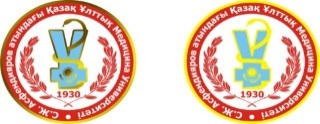 ҰЛТТЫҚ МЕДИЦИНА УНИВЕРСИТЕТІ КАЗАХСКИЙ НАЦИОНАЛЬНЫЙ МЕДИЦИНСКИЙ  УНИВЕРСИТЕТ ИМЕНИ  С.Д.АСФЕНДИЯРОВАг. Алматы, ул. Толе би, 88                                   11-00 часов «05» апреля 2018 г.Председатель тендерной   комиссии:Сенбеков М.Т.Исполнительный проректорЗаместитель председателя                           тендерной комиссии:Тажиев Е.Б.Руководитель департамента по управлению университетскими клиникамиЧлены тендерной комиссии:Секретарь тендерной комиссии:                  Утегенов А.К.Адилова Б.А.Сырымбек С.К.Айдарова А.О.Руководитель департамента экономики и финансов Руководитель отдела лекарственного обеспеченияЮрист управления правового обеспеченияРуководитель отдела по работе с общими закупками№Наименование потенциальных поставщиковАдрес местонахожденияпотенциальных поставщиковДата и время предоставления тендерных заявок1ТОО «RuMa Farm»г. Алматы, ул. Варламова, д. 33, кв. 18004.04.2018г., 10 часов 46 мин2ТОО «INNOVO»г. Алматы, пр. Достык 97 Б, оф.7104.04.2018г., 15 часов 21 мин3ТОО «Фирма Меда»г. Алматы, мкр. Сайран 1704.04.2018г., 16 часов 57 мин4ТОО «JS Consulting»г. Алматы, мкр. Мамыр-4 д. 308/3705.04.2018г., 08 часов 49 мин№Наименование документаКраткое содержаниеОригинал, Копия, Нотариально заверенная копия1Заявка на участие в тендере 26.03.2018г.Заявка на участие в тендере ТОО «RuMa Farm»Оригинал2Справка о государственной регистрации (перерегистрации) юридического лица №10100253960538 от 26.03.2018гСправка о зарегистрированном юридическом лицеЭлектронный документ3Устав юридического лица от 16.05.2015г.Устав Товарищества с ограниченной ответственностью «RuMa Farm»Копия4Учредительный договор	от 16.05.2015г.Учредительный договор Товарищества с ограниченной ответственностью «RuMa Farm»Копия5Государственная лицензия  №17001874 от 03.02.2017г.Государственная лицензия и Приложение к государственной лицензии на занятие фармацевтической деятельностьюЭлектронный документ6Талон о приеме уведомления о начале или прекращении осуществления деятельности или определенных действий 	№ KZ35UCA00006492  от 20.03.2018гТалон о приеме уведомления о начале или прекращении осуществления деятельности по оптовой реализации изделий медицинского назначенияЭлектронный документ7Сведения об отсутствии (наличии) налоговой задолженности налогоплательщикаОб отсутствии задолженности, учет по которым ведется в органах государственных доходов по состоянию на 26.03.2018 г.Электронный документ8Справка об отсутствии просроченной задолженности	№56-1115 от 26.03.2018г.Справка об отсутствии задолженности по состоянию на 21.02.2018г. АО ДБ «Альфа-Банк» и доверенность №3097 от 30.09.17г.Оригинал9Сведения о квалификации от 26.03.2018г.Сведения о квалификации(заполняются потенциальным поставщиком при закупках лекарственных средств, изделий медицинского назначения, медицинской техники, фармацевтических услугОригинал10Таблица цен потенциального поставщика ТОО «RuMa Farm» от 26.03.2018г.Таблица цен на лоты №3, №4Оригинал11Сопутствующие услуги ТОО «RuMa Farm»	№085/03 от 26.03.2018гСопутствующие услуги ТОО «RuMa Farm» гарантии предоставления необходимых документов и выполнение всех видов сопутствующих и вспомогательных услугОригинал12Акт обследования складских помещений ТОО «RuMa Farm» расположенных по адресу : г.Алматы, ул.Варламова 33, кв.180	№11-04/432 от 09.10.2017г.Акт обследования складских помещений на соблюдение условий отпуска, хранения и транспортировки изделий медицинского назначения;Копия13Письмо об отсутствии аффилированности  №086/03 от 26.03.2018г.Письмо об отсутствии аффилированностиОригинал14Письмо о согласии на расторжение договора закупа 	№087/03 от 26.03.2018г.Письмо о согласии на расторжение договора закупаОригинал15Certfficate of Registration operates a Quality Management Systeffi which complies with thе requirements of: ISO 13485:2016 №KZ287-MC от 28.11.2017г.Сертификат соответствия системы менеджмента качества ISO 13485:2016Копия16Сертификат соответствия №KZ.7500947.07.03.03862 от 22.06.2016г.Сертификат соответствия системы менеджмента качества СТ РК ИСО 9001-2009 (ISO 9001:2008) «Системы менеджмента качества. Требования»Копия17Договора аренды №001/2016 от 12.01.2016г.Дополнительное соглашение от 04.01.2018г; №002/2015 от 10.07.2015г.Дополнительное соглашение от 04.01.2018г.Копия документа подтверждающие владение на праве собственности или праве владения и пользования объектом фармацевтической деятельностиКопия18Гарантийное письмо	№088/03 от 26.03.2018г.Гарантийное письмоОригинал                                                                       ТЕХНИЧЕСКАЯ ЧАСТЬ                                                                       ТЕХНИЧЕСКАЯ ЧАСТЬ                                                                       ТЕХНИЧЕСКАЯ ЧАСТЬ1Техническая спецификация по лотам №3, №4, от 26.03.2018гТехническая спецификация с указанием точных технических характеристик заявленного товара, фармацевтической услуги на бумажном носителе;Оригинал2Регистрационное удостоверение 	РК-ИМН-5№016009 от 21.11.2016г.Регистрационное удостоверение Класса 3- с высокой степенью рискаЭлектронный документ3Сертификат о происхождении товара форма CT-KZ 	№ KZ 7 108 00056 от 04.01.2018г.Сертификат о происхождении товара форма CT-KZКопия  4Инструкция по применению изделий медицинского назначения	Инструкция по применению изделий медицинского назначенияОригинал                        ОБЕСПЕЧЕНИЕ ТЕНДЕРНОЙ ЗАЯВКИ (БАНКОВСКАЯ ГАРАНТИЯ)                        ОБЕСПЕЧЕНИЕ ТЕНДЕРНОЙ ЗАЯВКИ (БАНКОВСКАЯ ГАРАНТИЯ)                        ОБЕСПЕЧЕНИЕ ТЕНДЕРНОЙ ЗАЯВКИ (БАНКОВСКАЯ ГАРАНТИЯ)1Платежное поручение	№337 от 02.04.2018г. по лоту №3, №338 от 02.04.2018г. по лоту №4, Платежные поручения подтверждающие внесение гарантийного обеспечения тендерной заявкиОригинал№Наименование документаКраткое содержаниеОригинал, Копия, Нотариально заверенная копия1Гарантийное письмо	Исх.№005/18 от 13.03.2018 г.Гарантийное письмо (пункт 13 Правил)Оригинал2Гарантийные обязательства Исх.№006/18 от 13.03.2018 г.Гарантийные обязательства (согласно пункту 20 Правил)Оригинал3Гарантийное письмо	Исх.№007/18от 13.03.2018 г.Письмо об отсутствии аффилированностиОригинал4Письмо-согласие	Исх№008/18 от13.03.2018 г.Письмо о согласии на расторжение договора закупаОригинал5Гарантийное письмо	Исх.№009/18от 13.03.2018 г.на мониторинг цен и стоимость не превышает предельную ценуОригинал6Письмо	Исх. №011/18 от 03.04.2018 г.Уведомление об изменении юридического адресаКопия7Письмо с актом обследования на соблюдение условий хранения и транспортировки ИМН и МТ от 06.10.2017г. № (и-02/)2068Акт проверки складских помещений ТОО«INNOVO»Копия8Договор аренды №003/17 от 11.09.2017гоб аренды складских помещенииКопия9Сведения об опыте на рынке за 2017 г.Накладные и счета – фактуры  2017гКопия10Заявка на участие в тендере, от  02.04.2018г.Заявка на участие в тендере ТОО «INNOVO»Оригинал11Справка о государственной перерегистрации юридического лица ТОО «INNOVO» от 02.04.2018 г. № 10100255287359Справка о государственной  перерегистрации юридического лица ТОО «INNOVOЭлектронный документ12Талон о начале осуществления деятельности по оптовой реализации изделий   медицинского назначения и медицинской техники № KZ35UCA00006589 от 03.04.2018го начале осуществления деятельности по оптовой реализации изделий   медицинского назначения и медицинской техникиЭлектронный документ13Справка о зарегистрированном юридическом лице № 10100255289830 от 02.04.2018г.Сведения о регистрации в информационных системах государственных органовЭлектронный документ14Устав ТОО «INNOVO» от 01.03.2018свод правил, регулирующих организацию и порядок деятельности  ТовариществаКопия, заверенная печатью компании15Сведения об отсутствии (наличии) налоговой задолженности налогоплательщикаОб отсутствии задолженности, учет по которым ведется в органах государственных доходов по состоянию на 02.04.2018 г.Электронный документ16Справка с филиала АО «СБЕРБАНК» об отсутствии просроченной задолженности  №512/46-312 от 03.04.18г.Справка об отсутствии задолженности по состоянию на 02.04.2018г.Оригинал17Сведения о квалификации от 02.04.2018гПодтверждение заявленных изделий медицинского назначения место и дата поставкиОригинал18Таблица ценТаблица цен на лоты №3, 4, 5, 6,7, 8,9ОригиналТЕХНИЧЕСКАЯ СПЕЦИФИКАЦИЯ ТЕНДЕРНОЙ ЗАЯВКИТЕХНИЧЕСКАЯ СПЕЦИФИКАЦИЯ ТЕНДЕРНОЙ ЗАЯВКИТЕХНИЧЕСКАЯ СПЕЦИФИКАЦИЯ ТЕНДЕРНОЙ ЗАЯВКИТЕХНИЧЕСКАЯ СПЕЦИФИКАЦИЯ ТЕНДЕРНОЙ ЗАЯВКИ1Техническая спецификация на поставляемые товарыхарактеристика товараОригинал2Свидетельствоо государственной регистрации РК-ИМН-5№014317 от 27.03.2015гРК-ИМН-5№014313 от 27.03.2015гРегистрационное удостоверение ИМНКопия3Авторизационное письмо Dogsan  от 29.03.2017г.Доверенность дает право на реализацию продукции в тендерахКопияОБЕСПЕЧЕНИЕ ТЕНДЕРНОЙ ЗАЯВКИ (БАНКОВСКАЯ ГАРАНТИЯ)ОБЕСПЕЧЕНИЕ ТЕНДЕРНОЙ ЗАЯВКИ (БАНКОВСКАЯ ГАРАНТИЯ)ОБЕСПЕЧЕНИЕ ТЕНДЕРНОЙ ЗАЯВКИ (БАНКОВСКАЯ ГАРАНТИЯ)ОБЕСПЕЧЕНИЕ ТЕНДЕРНОЙ ЗАЯВКИ (БАНКОВСКАЯ ГАРАНТИЯ)1Документ подтверждающий внесение обеспечения тендерной заявки.Платежное поручение № 38 от 02.04.2018г.Оригинал№Наименование документаКраткое содержаниеОригинал, Копия, Нотариально заверенная копия1Заявка на участие в тендере	б/н от 04.04.2018 г.Заявка на участие в тендере ТОО «Фирма Меда»Оригинал2Справка о государственной перерегистрации юридического лица   № 10100253972547 от 26.03.2018 г.Справка о государственной перерегистрации юридического лицаЭлектронная копия3Устав ТОО «Фирма Меда»	б/н от 27.12.2011 г.УставКопия4Изменения и дополнения в устав	№ 1 от 01.12.2014 г.Изменения и дополнения в уставКопия5Решение Единственного учредителя	б/н от 22.01.2018 г.Решение Единственного учредителяКопия6Приказ	№ 8-ПР от 22.01.2018 г.О переизбрании Директора ТОО «Фирма МедаКопия7Талон	№ KZ64UCA00004321 от 29.05.2017 г.О начале или прекращении деятельности по оптовой реализации изделий медицинского назначенияЭлектронная копия8Уведомление	№ KZ64UCA00004321 от 29.05.2017 г.О начале или прекращении деятельности по оптовой реализации изделий медицинского назначенияЭлектронная копия9Сведения об отсутствии задолженности № 10100254778592 от 29.03.2018 г.Об отсутствии задолженности, учет по которым ведется в органах государственных доходов по состоянию на 29.03.18г.Электронная копия10Справка с АО «Kaspi Bank» с доверенностью 	№ 2603-001123-501/11 от 26.03.2018 г.Об отсутствии просроченной задолженности по состоянию на 26.03.2018г.Оригинал11Справка с АО «Сбербанк» с доверенностью	№ 504-46/209 от 27.03.2018 г.Об отсутствии просроченной задолженности по состоянию на 27.03.18г.Оригинал12Сведения	о квалификации б/н от 04.04.2018 г.О квалификацииОригинал13Таблица цен	б/н от 04.04.2018 г.Таблица цен по лотам № 1, 2, 3, 4, 5, 6, 7,8, 9.Оригинал14Письмо	б/н от 04.04.2018О сопутствующих услугахОригинал15Письмо с актом	№ И-02/2481 от 21.12.2017Обследования складских помещений ТОО «Фирма Меда»Копия16Письмо с актом	№ 19-16.20-04.2-4653 от 15.12.2017 г.Акт санитарно-эпидемиологического обследованияКопия17Гарантийное письмо	б/н от 04.04.2018О соответствии квалификационным требованиямОригинал18Накладная	№203 от 05.05.2017 г.На отпуск запасов на сторонуКопия19Акт	б/н от 05.05.2017 гПриема-передачи товараКопия20Акт	б/н от 04.01.2017 гПриема-передачи товараКопия21Письмо	б/н от 04.04.2018Об отсутствии аффилированностиОригинал22Письмо	б/н от 04.04.2018	О согласии расторгнуть договорОригинал23Договор	№ 15-16 от 01.09.2017Об арендеКопия24Доверенность	б/н от 04.04.2018Доверенность на участие в тендере                               ТЕХНИЧЕСКАЯ СПЕЦИФИКАЦИЯ ТЕНДЕРНОЙ ЗАЯВКИ                               ТЕХНИЧЕСКАЯ СПЕЦИФИКАЦИЯ ТЕНДЕРНОЙ ЗАЯВКИ                               ТЕХНИЧЕСКАЯ СПЕЦИФИКАЦИЯ ТЕНДЕРНОЙ ЗАЯВКИ1Перечень предлагаемых товаров	б\н от  04.04.2018Перечень предлагаемых товаровОригинал2Техническая спецификация 	б\н от 04.04.2018Техническое описание Оригинал3Регистрационные удостоверения РК-ИМН-5№000389 от 10.09.2015 г.РК-ИМН-5№000388 от 10.09.2015 гЗарегистрировано и разрешено к применениюКопия4Гарантийное письмо	б\н от 04.04.2018о том, что предлагаемые товары соответствуют квалификационным требованиямОригиналОБЕСПЕЧЕНИЕ ТЕНДЕРНОЙ ЗАЯВКИ (БАНКОВСКАЯ ГАРАНТИЯ)ОБЕСПЕЧЕНИЕ ТЕНДЕРНОЙ ЗАЯВКИ (БАНКОВСКАЯ ГАРАНТИЯ)ОБЕСПЕЧЕНИЕ ТЕНДЕРНОЙ ЗАЯВКИ (БАНКОВСКАЯ ГАРАНТИЯ)1Платежное поручение №310 от 03.04.18г.Платежное поручение по лотам № 1,2,3,4,5,6,7,8,9Оригинал№Наименование документаКраткое содержаниеОригинал, Копия, Нотариально заверенная копия1Заявка на участие в тендере 03.04.2018г.Заявка на участие в тендере Оригинал2Справка о государственной регистрации юридического лица от 07.02.2018г №10100246866832Справка о государственной регистрации юридического лицаЭлектронная копия3Талон	02.11.2016г.№KZ56UCA00003107Уведомление о начале и прекращения деятельности по оптовой реализации ИМНЭлектронная копия4Талон	25.01.2018г.№KZ17UCA00005749Уведомление о начале и прекращения деятельности по оптовой реализации ИМНЭлектронная копия5Уведомление №KZ17UCA00005749 от 25.01.2018г. Уведомление по оптовой реализации изделий медицинского назначения Электронная копия6Талон	25.01.2018г. №KZ07UBC0000629	Уведомление о начале и прекращения деятельности по розничной  реализации ИМНЭлектронная копия7Уведомление № KZ07UBC00008629 от 25.01.18г. Уведомление по розничной реализации изделий медицинского назначения Электронная копия8Устав	21.01.2015г.Устав ТОО «JS Consulting»Копия9Бухгалтерский баланс	31.12.2017г.Бухгалтерский баланс за 2017гОригинал10Сведения об отсутствии задолженности по состоянию на 03.04.2018г.№10100255648767Сведения об отсутствие задолженности с налоговой по состоянию на 03.04.18г.Электронный документ11Справка	03.04.2018г.№180403TDR03243Сведения об отсутствие задолженности  учет по которым ведется в органах государственных доходов на 03.04.18г.Электронный документ12Справка с АО «Казкоммерцбанк» от 29.03.2018г. №164281161Справка с банка об отсутствии задолженности по состоянию на 29.03.2018г.Оригинал13Доверенность 	06.03.2018г. №2295Доверенность к справке от председателя правленияКопия14Сведения о квалификации 03.04.2018г.Сведения о квалификацииОригинал15Таблица цен 	03.04.2018г.Таблица цен по лотам №1, 2, 3,4, 5, 6, 7,8, 9Оригинал16Письмо	03.04.2018г.Письмо сопутствующие услугиОригинал17Акт обследования склада 29.01.2018г.№И-02/154Акт обследования складских помещенийКопия18Договор аренды	от 23.01.2018Договор аренды помещенияКопия19Письмо от   03.04.2018г.Информационное письмо об аффилированностиОригинал20Письмо	от 03.04.2018г.Письмо о согласии на расторжение договора закупаОригинал21Документ о наличие работниковДокумент о наличие работниковОригинал22Гарантийное письмо от 03.04.2018г.Гарантийное письмо согласно гл.3 Правил.Оригинал23Гарантийное письмо от 03.04.2018г.Гарантийное письмо на предлагаемые к поставке товараОригиналТЕХНИЧЕСКАЯ СПЕЦИФИКАЦИЯ ТЕНДЕРНОЙ ЗАЯВКИТЕХНИЧЕСКАЯ СПЕЦИФИКАЦИЯ ТЕНДЕРНОЙ ЗАЯВКИТЕХНИЧЕСКАЯ СПЕЦИФИКАЦИЯ ТЕНДЕРНОЙ ЗАЯВКИ1Техническая спецификация Описание ИМНОригинал2Регистрационное удостоверение 03.112014г. РК-ИМН-5№01375903.112014г.РК-ИМН-5№013759Регистрационное удостоверениеКопия3Инструкция по применению изделий медицинского назначения	Инструкция по применению изделий медицинского назначения	КопияОБЕСПЕЧЕНИЕ ТЕНДЕРНОЙ ЗАЯВКИ (Платежное поручение)ОБЕСПЕЧЕНИЕ ТЕНДЕРНОЙ ЗАЯВКИ (Платежное поручение)ОБЕСПЕЧЕНИЕ ТЕНДЕРНОЙ ЗАЯВКИ (Платежное поручение)1Банковская гарантия № 163778822 от 20.03.2018г.Гарантийное обязательство № ILG114999Оригинал